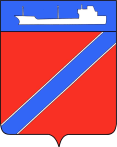 Совет Туапсинского городского поселенияТуапсинского районаР Е Ш Е Н И Еот 18 декабря 2020 года                                                                 № 39.11город ТуапсеВ соответствии с Федеральными законами от 06 октября 2003 года              № 131-ФЗ «Об общих принципах организации местного самоуправления в Российской Федерации» и  от 26 июля 2006 года № 135-ФЗ «О защите конкуренции», решением Совета Туапсинского городского поселения от 03 сентября 2014 года № 28.4 «Об утверждении Положения о порядке управления и распоряжения объектами муниципальной собственностью Туапсинского городского поселения Туапсинского района», на основании обращения заместителя руководителя следственного управления Следственного комитета Российской Федерации по Краснодарскому краю полковника юстиции С.А. Солнцева о передаче недвижимого имущества, находящегося в муниципальной собственности Туапсинского городского поселения, в безвозмездное временное пользование следственному управлению Следственного комитета Российской Федерации по Краснодарскому краю, Совет Туапсинского городского поселения РЕШИЛ:1. Согласовать администрации Туапсинского городского поселения Туапсинского района передачу в безвозмездное временное пользование следственному управлению Следственного комитета Российской Федерации по Краснодарскому краю сроком на пять лет объекта недвижимого имущества, находящегося в муниципальной собственности Туапсинского городского поселения – нежилое помещение, состоящее из № 1-17, назначение: нежилое, площадь: общая – 228,4 кв. м., этаж: цокольный этаж № 1, литер: А, под А, адрес: Российская Федерация, Краснодарский край, г. Туапсе, ул. Фрунзе,     дом № 30, для размещения следственного отдела по городу Туапсе следственного управления Следственного комитета Российской Федерации по Краснодарскому краю.2. Контроль за выполнением настоящего решения возложить на комиссию по вопросам социально-экономического развития, имущественным и финансово-бюджетным отношениям, налогообложению, развитию малого и среднего предпринимательства.3. Настоящее решение вступает в силу со дня его принятия.Председатель СоветаТуапсинского городского поселенияТуапсинского района	    	                                                       В.В. СтародубцевГлава Туапсинского городского поселения Туапсинского района		                                                        С.В. БондаренкоО согласовании администрации Туапсинского городского поселения Туапсинского района передачи недвижимого имущества, находящегося в муниципальной собственности администрации Туапсинского городского поселения Туапсинского района, в безвозмездное временное пользование следственному управлению Следственного комитета Российской Федерации по Краснодарскому краю